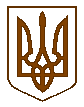 УКРАЇНАЧЕРНІГІВСЬКА МІСЬКА РАДАВИКОНАВЧИЙ КОМІТЕТР І Ш Е Н Н Я2 листопада 2015  року								№ 289Про затвердження додатка 8до Статуту комунальногопідприємства «ЖЕК-13»Чернігівської міської радиВідповідно до вимог статті 57 Господарського кодексу України, керуючись пунктом 1 статті 29 Закону України «Про місцеве самоврядування в Україні», рішеннями Чернігівської міської ради від 28 липня 2015 року «Про внесення змін і доповнень до рішення міської ради від 30 січня 2015 року «Про міський бюджет на 2015 рік» (47 сесія 6 скликання) зі змінами і доповненнями (47 сесія, 49 сесія, 50 сесія, 51 сесія 6 скликання) та від 8 вересня 2005 року «Про затвердження статутів підприємств, установ та організацій, які належать до комунальної власності територіальної громади міста» (17 сесія 4 скликання), виконавчий комітет міської ради вирішив:1. Затвердити додаток 8 до Статуту комунального підприємства  «ЖЕК-13» Чернігівської міської ради (далі - Статут), що додається.2. Комунальному підприємству «ЖЕК-13» Чернігівської міської ради  (Онищенко В.С.)  здійснити заходи щодо реєстрації додатка 8 до Статуту.3. Контроль за виконанням цього рішення покласти на заступника міського голови Кривенка В. Г.Міський голова									О. В. СоколовЗаступник міського голови –керуючий справами виконкому						С. Г. Віхров